Person—cardiovascular medication taken (current), code NExported from METEOR(AIHW's Metadata Online Registry)© Australian Institute of Health and Welfare 2024This product, excluding the AIHW logo, Commonwealth Coat of Arms and any material owned by a third party or protected by a trademark, has been released under a Creative Commons BY 4.0 (CC BY 4.0) licence. Excluded material owned by third parties may include, for example, design and layout, images obtained under licence from third parties and signatures. We have made all reasonable efforts to identify and label material owned by third parties.You may distribute, remix and build on this website’s material but must attribute the AIHW as the copyright holder, in line with our attribution policy. The full terms and conditions of this licence are available at https://creativecommons.org/licenses/by/4.0/.Enquiries relating to copyright should be addressed to info@aihw.gov.au.Enquiries or comments on the METEOR metadata or download should be directed to the METEOR team at meteor@aihw.gov.au.Person—cardiovascular medication taken (current), code NIdentifying and definitional attributesIdentifying and definitional attributesMetadata item type:Data ElementShort name:Cardiovascular medication (current)METEOR identifier:270237Registration status:Health, Standard 01/03/2005Definition:Whether the individual is currently taking cardiovascular medication, as represented by a code.Data element concept attributesData element concept attributesIdentifying and definitional attributesIdentifying and definitional attributesData element concept:Person—cardiovascular medication taken METEOR identifier:269895Registration status:Health, Standard 01/03/2005Definition:Whether the individual is taking some of the following cardiovascular medications:Angiotensin converting enzyme (ACE) inhibitorsAngiotensin II [A2] antagonistsBeta blockersCalcium antagonistsContext:Public health, health care and clinical settings.Object class:PersonProperty:Cardiovascular medication takenValue domain attributes Value domain attributes Identifying and definitional attributesIdentifying and definitional attributesValue domain:Cardiovascular medication code NMETEOR identifier:270788Registration status:Health, Standard 01/03/2005Definition:A code set representing cardiovascular medication currently being used by a person.Representational attributesRepresentational attributesRepresentational attributesRepresentation class:CodeCodeData type:NumberNumberFormat:NNMaximum character length:11ValueMeaningPermissible values:1Angiotensin converting enzyme (ACE) inhibitors2Angiotensin II (A2) receptor blockers3Beta blockers4Calcium antagonists8None of the aboveSupplementary values:9
 Not stated/inadequately described
 Collection and usage attributesCollection and usage attributesGuide for use:CODE 1     Angiotensin converting enzyme (ACE) inhibitorsUse this code for ACE inhibitors (captopril, enalapril, fosinopril, lisinopril, perindopril, quinapril, ramipril and trandolapril).CODE 2     Angiotensin II (A2) receptor blockersUse this code for Angiotensin II receptor blockers (candesartan, eprosartan, irbesartan and telmisartan).CODE 3     Beta blockersUse this code for Beta blockers (atenolol, carvedilol, labetalol, metoprolol, oxprenolol, pindolol, propranolol and sotalol).CODE 4     Calcium antagonistsUse this code for Calcium antagonists ( amlodipine, diltiazem, felodipine, lercanidipine, nifedipine and verapamil).CODE 8     None of the aboveThis code is used when none of the listed medications is being taken by the person.CODE 9     Not stated/inadequately describedThis code should only be used in situations where it is not practicable to ask the questions.Collection methods:The person should be asked a series of questions about any current medication for a cardiovascular condition as follows:Are you currently taking any medication for a cardiovascular condition?___Yes ___NoIf the person answers 'NO', then code 8 should be applied.If the person answers 'YES', then ask which one(s) (from the list of drugs in the Guide for use).Ace Inhibitors                           ___Yes ___NoAngiotensin II receptor blockers   ___Yes ___NoBeta blockers                            ___Yes ___NoCalcium antagonists                   ___Yes ___NoThe appropriate code should be recorded for each type of medication currently in use.Data element attributes Data element attributes Collection and usage attributesCollection and usage attributesCollection methods:A person may be taking one or more of the following medications for a cardiovascular condition. Therefore more than one code may be reported.Source and reference attributesSource and reference attributesOrigin:National Diabetes Outcomes Quality Review Initiative (NDOQRIN) data dictionary. Australian Medicines Handbook: last modified by February 2001 Contents of Cardiovascular, Version 3, 1999 Therapeutic Guidelines Limited (05.04.2002)].Relational attributesRelational attributesRelated metadata references:Is re-engineered from  Cardiovascular medication - Superseded 01/03/2005, version 1, DE, NHDD, NHIMG, Superseded 01/03/2005.pdf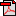  (18.1 KB)       No registration statusImplementation in Data Set Specifications:Diabetes (clinical) DSS       Health, Superseded 21/09/2005DSS specific information: A person may be taking one or more of the following medications for a cardiovascular condition. Therefore more than one code may be reported.Example 1:If a person takes one of the ACE inhibitors and a Beta blocker, the code recorded would be 13.Example 2:If a person takes one of the ACE inhibitors, an Angiotensin II receptor blocker and a Beta blocker, the code recorded would be 123.

Diabetes (clinical) NBPDS       Health, Standard 21/09/2005DSS specific information: A person may be taking one or more of the following medications for a cardiovascular condition. Therefore more than one code may be reported.Example 1:If a person takes one of the ACE inhibitors and a Beta blocker, the code recorded would be 13.Example 2:If a person takes one of the ACE inhibitors, an Angiotensin II receptor blocker and a Beta blocker, the code recorded would be 123.